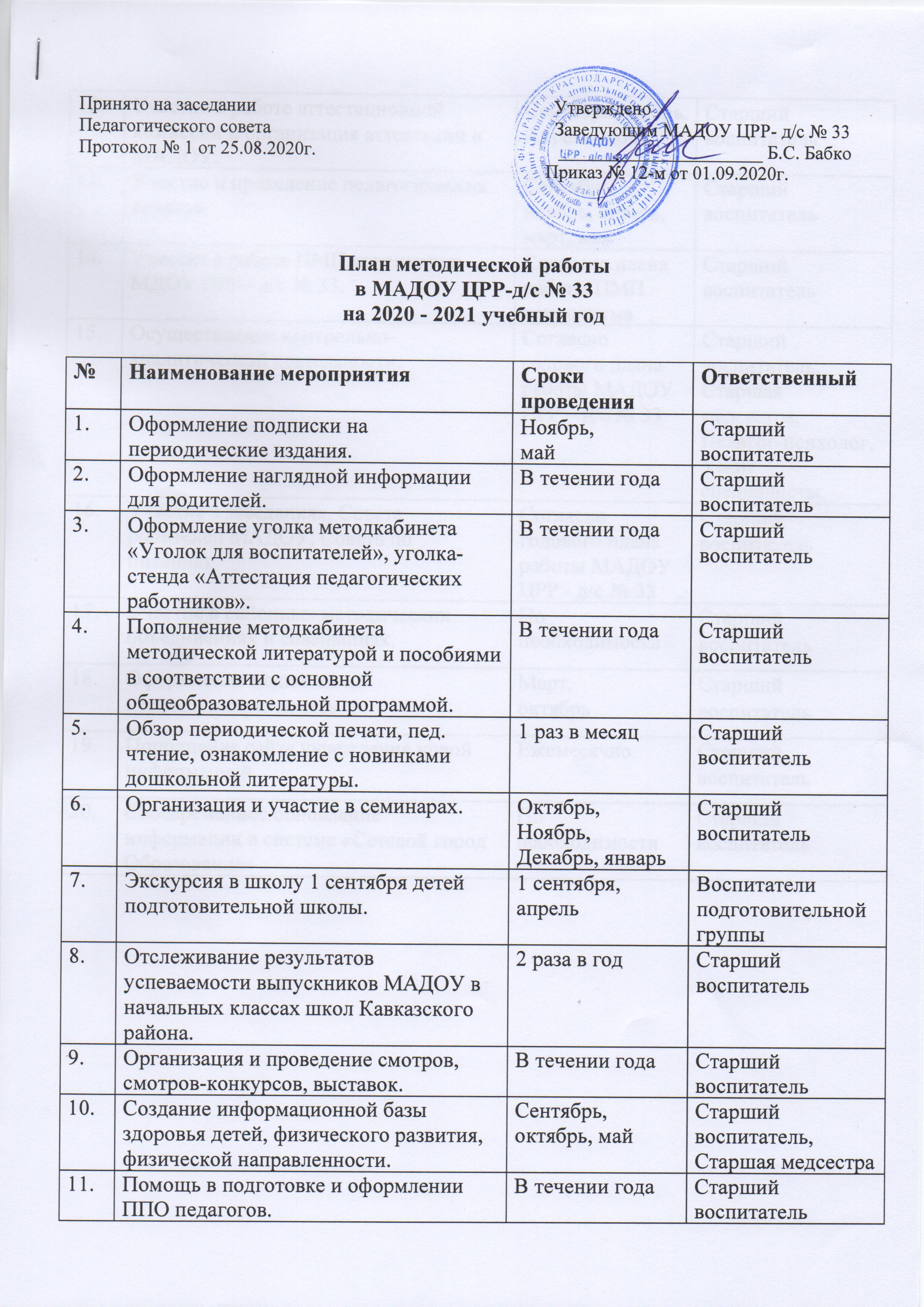 12.Участие в работе аттестационной комиссии и организация аттестации в МАДОУ.Сентябрь-ноябрь,Апрель-июньСтарший воспитатель13.Участие и проведение педагогических советов.Сентябрь, ноябрь, январь, март, майСтарший воспитатель14.Участие в работе ПМП консилиума МДОУ ЦРР - д/с № 33.Согласно плана работы ПМП консилиумаСтарший воспитатель15.Осуществление контрольно-аналитической деятельности.Согласно годового плана работы МАДОУ ЦРР – д/с № 33Старший воспитатель, Старшая медсестра, Педагог-психолог, Узкие специалисты. 16.Участие в заседаниях, Совета родителей МАДОУ, Совета по питанию.Согласно годового плана работы МАДОУ ЦРР - д/с № 33Старший воспитатель17.Участие в районных методических объединениях и совещаниях.По необходимостиСтарший воспитатель18.Оформление подписки на периодическую печатьМарт, октябрьСтарший воспитатель19.Пополнение сайта учреждения новой информациейЕжемесячноСтарший воспитатель20.Своевременное обновление информации в системе «Сетевой город Образование»По необходимостиСтарший воспитатель